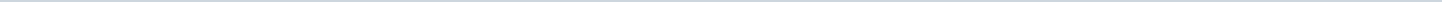 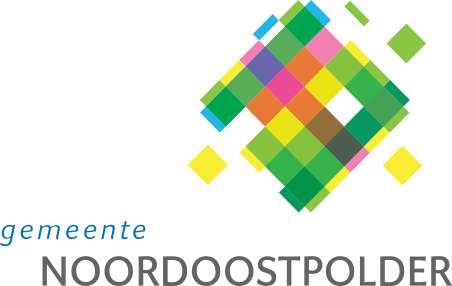 Gemeente NoordoostpolderAangemaakt op:Gemeente Noordoostpolder29-03-2024 12:03Politieke vragen6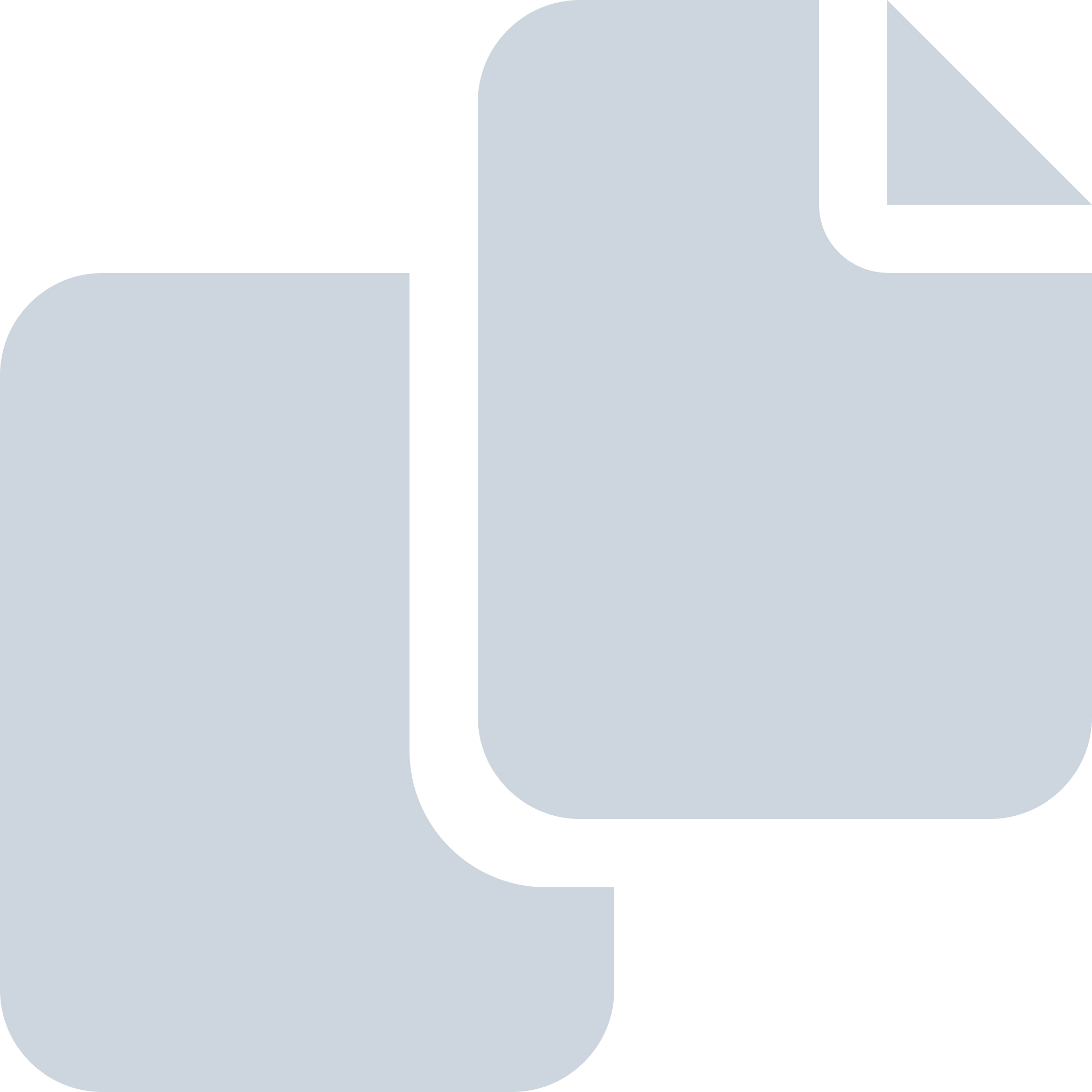 Periode: september 2017#Naam van documentPub. datumInfo1.PvvP over hangjongeren28-09-2017PDF,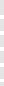 54,16 KB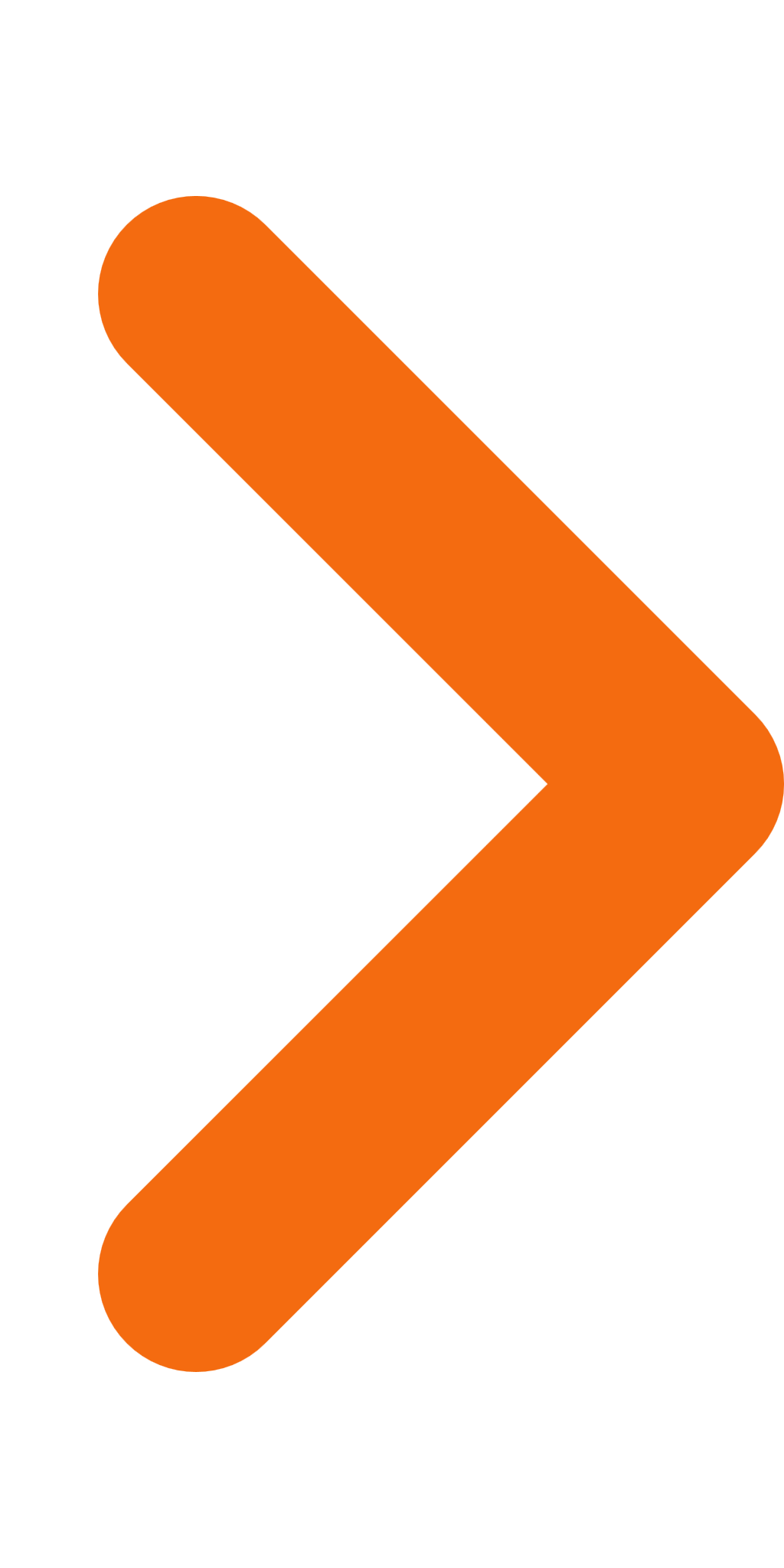 2.PvvP over 75 jaar droog29-09-2017PDF,56,62 KB3.PU over glyfosaat19-09-2017PDF,54,59 KB4.D66 over vliegveld Lelystad28-09-2017PDF,137,19 KB5.CDA over sloop voormalig gebouw Paspartoe door Triade28-09-2017PDF,65,88 KB6.CDA over geothermie28-09-2017PDF,66,20 KB